CVC MissionTo serve the professional interests of chapter members by enhancing expertise through project management education and training, supporting PMI certifications, and promoting association with other project management professionals.To serve the professional interests of chapter members by enhancing expertise through project management education and training, supporting PMI certifications, and promoting association with other project management professionals.To serve the professional interests of chapter members by enhancing expertise through project management education and training, supporting PMI certifications, and promoting association with other project management professionals.To serve the professional interests of chapter members by enhancing expertise through project management education and training, supporting PMI certifications, and promoting association with other project management professionals.To serve the professional interests of chapter members by enhancing expertise through project management education and training, supporting PMI certifications, and promoting association with other project management professionals.To serve the professional interests of chapter members by enhancing expertise through project management education and training, supporting PMI certifications, and promoting association with other project management professionals.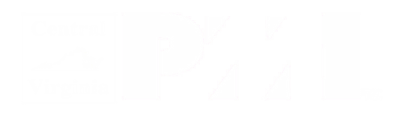 PMI Central Virginia Chapter - Board of Directors MeetingPMI Central Virginia Chapter - Board of Directors MeetingPMI Central Virginia Chapter - Board of Directors MeetingPMI Central Virginia Chapter - Board of Directors MeetingPMI Central Virginia Chapter - Board of Directors MeetingPMI Central Virginia Chapter - Board of Directors MeetingPMI Central Virginia Chapter - Board of Directors MeetingPMI Central Virginia Chapter - Board of Directors MeetingPMI Central Virginia Chapter - Board of Directors MeetingSaturday January 5, 2020 1pmSaturday January 5, 2020 1pmSaturday January 5, 2020 1pmSaturday January 5, 2020 1pmSaturday January 5, 2020 1pmSaturday January 5, 2020 1pmSaturday January 5, 2020 1pmSaturday January 5, 2020 1pmSaturday January 5, 2020 1pmPublix, John Rolfe ParkwayPublix, John Rolfe ParkwayPublix, John Rolfe ParkwayPublix, John Rolfe ParkwayDial in: 605-313-4831 Access code: 701563Internet: Internet Password: Dial in: 605-313-4831 Access code: 701563Internet: Internet Password: Dial in: 605-313-4831 Access code: 701563Internet: Internet Password: Dial in: 605-313-4831 Access code: 701563Internet: Internet Password: Dial in: 605-313-4831 Access code: 701563Internet: Internet Password: Attendees & Quorum StatusAttendees & Quorum StatusAttendees & Quorum StatusAttendees & Quorum StatusAttendees & Quorum StatusAttendees & Quorum StatusAttendees & Quorum StatusAttendees & Quorum StatusAttendees & Quorum StatusExecutive Board MembersExecutive Board MembersExecutive Board MembersExecutive Board MembersExecutive Board MembersExecutive Board MembersExecutive Board MembersExecutive Board MembersExecutive Board MembersPresidentPresidentKelly Evans, PMPAAExecutive VP Joyce Glady, PMP Joyce Glady, PMP AVP CommunicationVP CommunicationJack Townsend, PMPVP EducationJennifer Romero Greene, PMP, PMI-ACP, SAFeJennifer Romero Greene, PMP, PMI-ACP, SAFeVP OperationsVP OperationsRonald Younger, PMPAAVP FinanceEd Foster, PMP, ACPEd Foster, PMP, ACPADirectorsDirectorsDirectorsDirectorsDirectorsDirectorsDirectorsDirectorsDirectorsSpeakersSpeakersKerrie Arkwell, PMPAARegistration OperationsLeslie DeBruyn, PMPLeslie DeBruyn, PMPCharlottesvilleCharlottesvilleBrent RodgersPMIEF CoordinatorBrett Sheffield, PMPBrett Sheffield, PMPEvent OperationsEvent OperationsDavid Maynard, PMPSecretarySuresh Raju, PMP, PgMP, RMP, ACPSuresh Raju, PMP, PgMP, RMP, ACPEvent PlanningEvent PlanningJonette Mead AAFinancial OversightNeil Halpert, CPA, PMP, CSMNeil Halpert, CPA, PMP, CSMFLiPMFLiPMJennifer Romero-Greene, PMP, PMI-ACP, SAFeToastmastersDavid Feild, PMPDavid Feild, PMPMembershipMembershipJason Plotkin, PMPVolunteerismSharon Robbins, PMPSharon Robbins, PMPMilitary LiaisonMilitary LiaisonMatt Roth Social MediaAndrey Karpov Andrey Karpov AAlso PresentAlso PresentAlso PresentAlso PresentAlso PresentAlso PresentAlso PresentAlso PresentAlso PresentBob RamosBob RamosBob RamosBob RamosBob RamosBob RamosBob RamosBob RamosBob Ramos		A= Attended; P= On-Phone		A= Attended; P= On-Phone		A= Attended; P= On-Phone		A= Attended; P= On-Phone		A= Attended; P= On-Phone		A= Attended; P= On-Phone		A= Attended; P= On-Phone		A= Attended; P= On-Phone		A= Attended; P= On-PhoneAgendaAgendaAgendaAgendaAgenda ItemPersonDiscussion/MotionPre-meeting & Open Meeting – KellyPre-meeting & Open Meeting – KellyPre-meeting & Open Meeting – KellyPre-meeting & Open Meeting – KellyReview & Approve AgendaMotion was made by Ron and 2nded by Ed. All approved.Review & Approve Prior BoD Meeting MinutesMotion was made by Ed and 2nded by Kelly. All approved.Strategic ItemsStrategic ItemsStrategic ItemsStrategic ItemsVolunteer Recognition DinnerBoardRon made a motion to spend $1,000 for a radio ad, Ed 2nded and Board approved the motion. All attendees approved. Ed to send January payment early next week to the VMFA facility.CVC Credit CardRon/EdEd to schedule credit card acct opening at Wells Fargo for Board VP members (Kelly and Ron).Email addresses for chapterKellyAll Chapter leadership and members are required to communicate using PMICVC.org account setup through Zoho for Chapter related communications internally and externally.2020 BudgetBoardEd made a motion, Kelly 2nded and Board approved. If we do not receive sponsorship money from CPS Media, we will utilize funds from PMI CVC Savings to cover the deficit.General AgendaGeneral AgendaGeneral AgendaGeneral AgendaPMI Transformation – schedule for logo and WebsiteRonWebsite will be changed to a new design on Monday, January 6th, 2020. Ron is waiting for an approval from PMI for a new CVC logo. AI – Ron to test new website functionality on Jan 6th.Director PositionsBoardAI – Kelly to clean up the agenda. (Complete)AI – Each Board Member to provide a bio, photo, and LinkedIn profile link, if available to put on the new website. R5 Conference 2/27-2/29 in Wrightsville BeachKellyAI – Members to let Kelly know by Wednesday, January 8th, if they will be attending.Component SystemKellyKelly completed this AI.Board meeting formatKellyAI – Andrey to work on the format of this in Trello, invite outstanding members and inform everyone on how to use it.VP Area ItemsVP Area ItemsVP Area ItemsVP Area ItemsFinanceEdAI – Kerry and Jennifer to work on a full year purchase of gift cards.CommunicationsJackEducationJenniferOperationsRonExecutive VPJoycePresidentKellyAction ItemsAction ItemsAction ItemsAction ItemsNew Action ItemsSureshOld Action ItemsSureshAdjournmentSharonCurrent Action ItemsCurrent Action ItemsCurrent Action ItemsAction ItemResponsibleDue Dateprovide a bio, photo, and LinkedIn profile link, if available to put on the new websiteFull Board2/5/2020clean up the agendaKellyCompleteSend out R5 Information for February meeting. Kelly Completework on the format of this in Trello, invite outstanding members and inform everyone on how to use it.Andrey2/5/2020purchase full year of speaker gift cardsJennifer/Kerrie2/5/2020Older Action ItemsOlder Action ItemsOlder Action ItemsAction ItemResponsibleDue DateAll events updated on website.All Board Closed Post the 2019 Volunteers list in the DropBoxSharonClosed Follow-up with Jennifer on FLiPM Volunteer needsRon02/05/2020 Follow-up on the Dropbox file managementRon & Andrey01/15/2020DecisionsRon made a motion to close this meeting, Ed 2nded the meeting and Board approved.Questions / IssuesQuestions / IssuesQuestion / IssueApproach / ResolutionMilestones (complete before Board meeting)Milestones (complete before Board meeting)Milestones (complete before Board meeting)Milestones (complete before Board meeting)Milestones (complete before Board meeting)TaskDateActivityVice PresidentStatusNew Volunteers (complete before Board meeting)New Volunteers (complete before Board meeting)New Volunteers (complete before Board meeting)Vice PresidentCommitteeNew Volunteer NamesVolunteer Needs (complete before Board meeting)Volunteer Needs (complete before Board meeting)Volunteer Needs (complete before Board meeting)Volunteer Needs (complete before Board meeting)Vice PresidentCommitteeVolunteer RoleVRMS IDOperationsTechnology